INDICAÇÃO Nº 3011/2018Indica ao Poder Executivo Municipal a substituição da árvore existente na Rua Alagoas, nº 738, no bairro Colina de Santa Barbara. Excelentíssimo Senhor Prefeito Municipal, Nos termos do Art. 108 do Regimento Interno desta Casa de Leis, dirijo-me a Vossa Excelência para sugerir que, por intermédio do Setor competente, promova a extração e substituição da árvore existente na Rua Alagoas, nº 738, no bairro Colina de Santa Barbara, neste município, conforme protocolo número 1874-04-12/2017. Justificativa:O morador nos procurou relatando que a árvore está condenada, correndo o risco de cair em cima dos pedestres, da casa, danificando a calçada e gerando prejuízo material.Vale ainda destacar que os galhos da árvore encontram-se entrelaçados aos cabos da rede de distribuição de energia elétrica pública, sendo necessária a análise de procedimentos preliminares para evitar prejuízos aos moradores locais. Plenário “Dr. Tancredo Neves”, em 26 de abril de 2018. Germina Dottori- Vereadora PV -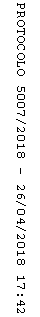 